8 ноября 2018г.                                                                                                  Пресс-релиз Синусоида сельского хозяйства Владимирской области  Сельское хозяйство - важный сектор экономики любого региона и Владимирская область не исключение. Вряд ли есть другой вид  деятельности, с плодами которой  мы «дружим» более тесно. Продукты питания владимирских сельхозпроизводителей достаточно популярны  у наших земляков.   Жители региона  доверяют  местным  маркам. При этом ставки очень велики, ведь  на кону здоровье, настроение, содержание кошельков  и   т.д.Насколько успешно работают  наши аграрии?  Наблюдая   динамику показателей за ряд последних лет, невольно  вырисовывается  подобие синусоиды.  Вывод: год на год не похож, а четких трендов нет.  Почему? Однозначного ответа  тоже  нет.  Не все зависит только от сельхозпризводителей.   Не секрет,  что сельское хозяйство - достаточно  тонкая сфера  в силу самых разных  причин: социальных, климатических, конъюнктурных. Попробуем разобраться. Если посмотреть  на индекс производства продукции сельского хозяйства    за последнее время, самым провальным был 2010г. - менее 80% (первая причина  -  засуха). В 2011г.  удалось  преодолеть кризис  и  значительно  вырваться вперед – 130%.  В 2012г. положительная динамика продолжилась - почти 111%,  в 2013г. -  опять  потери -  94%. В  2014г. производство продукции выросло, индекс поднялся до  104,4%,  в 2015г. – до  102,2%,  в 2016г. вновь фиксировалось снижение - 95,7%. В  2017г.  индекс продолжил снижаться - 93,2% (17 место среди регионов ЦФО).  К такому результату в прошлом году, в  частности, привела низкая урожайность картофеля, кормовых и зерновых культур, овощей, а также последствия эпидемии африканской чумы свиней, ящура и др. Но,  похоже, череде неблагоприятных стечений обстоятельств наступает предел. За  9 месяцев т.г.  индекс производства в сельском хозяйстве  прекратил падение и стабилизировался на уровне 100,9%.  Одной из главных точек роста стал отличный урожай картофеля.  По сравнению с 2017г.   второго хлеба в сельхозорганизациях собрали больше на четверть (126%), а в хозяйствах населения  - на треть (133%). Показатели животноводстваПусть не так масштабно, но порадовали и животноводы. В сельскохозяйственных организациях к началу октября 2018г. по сравнению с соответствующей датой 2017г.  поголовье крупного рогатого скота и коров увеличилось соответственно на 1,5% и на 2,3% (в соседних регионах –Ярославской, Ивановской и Костромской   поголовье сократилось  (на 2% -8,5%).  Максимальное движение вперед  в хозяйствах всех категорий  за 9 месяцев показало поголовье овец и коз с 25,9 тыс.  до 28 тыс. (почти на 8%).  Стоит заметить, что  овец  здесь  значительно меньше -  4,3 тыс.   (на 1октября в 2017г.- 3,1 тыс.). В основном, содержанием  овец и коз занимается население – 16,3 тыс. (на 1 октября 2017г.- 16,1 тыс.),  рост   -  немногим более 1%.      Охотно  разводят коз и овец,   приумножая поголовье,    фермеры -  7,4 тыс. (на 1 октября 2017г.  - 6,7 тыс.)  увеличение на  9,5%.    Почти в два раза меньше  коз и овец в сельхозорганизациях. Но именно   здесь, по сравнению с аналогичным периодом 2017г,  отмечен самый большой рост   с 3,1 тыс. до 4,3 тыс. (на 39%) .   Для сравнения:  в сельхозорганизациях  Ярославской области   поголовье выросло на 7,5%, в Ивановской – на 6%, а в Костромской  области – уменьшилось на 5,7%.   Однако ситуация в свиноводстве портит общую положительную динамику региона. Поголовье свиней за 9 месяцев  т.г. в сельхозорганизациях  уменьшилось на 63%. У соседей ярославцев также кардинальное снижение - на 61%, в Ивановской и Костромской областях сокращение на уровне 9% и 3%. Владимирские птицеводы  также не добавляют оптимизма.  Поголовье птицы  в сельхозорганизациях  за 9 месяцев сократилось на 3,4%.  Ивановская и Костромская область  также в минусе (1,1% и 18,6% соответственно), Ярославская, напротив,  показала  рост   (на 14%). *Более полную картину  тенденций в животноводстве, можно увидеть, обратившись к итогам Всероссийской   сельскохозяйственной переписи 2016г.  За 10 лет  после сельхозпереписи 2006г.  в целом по области выросло поголовье овец - на 14%, поголовье свиней  - на 18%. Рост показало и  поголовье всех видов птицы  (на 18%), за исключением гусей (сократилось на 8%). Отрицательная  динамика: у  поголовья коз - сокращение более чем наполовину  (52%) и  у поголовья крупного рогатого скота и коров - на 11% и 13% соответственно.Мясоеды – в минусеПроизводство мяса (в живом весе)  в сельскохозяйственных организациях за 9 месяцев, по сравнению с  аналогичным периодом прошлого года,   сократилось почти на 14 % .Позитивнее сложилась ситуация  по производству молока - увеличение  почти на 4%  и по  производству яиц  - плюс 13%. В Ивановской и Костромской областях, напротив,  по мясу и молоку  зафиксированы спады производства, а вот в Ярославской области отмечается увеличение  по всем позициям, включая производство мяса (106,1%)Всем дает здоровье молоко коровьеПродуктивность коров  год от года только  растет.  Например, в 2013г. в сельхозорганизациях от одной коровы было надоено 5,85  тыс. кг  молока,  в 2014г. – 5,9 тыс. в 2015г – 6,3 тыс., в 2016г. 6,6 тыс., в 2017г. 7 тыс. кг За  январь-сентябрь т.г.   в среднем от одной коровы было получено  5,4 тыс. кг (4 место по ЦФО). Это значительно выше, чем в Ивановской области (около 4,7 тыс. кг), Костромской (около 4 тыс.) и Ярославской области (4,6 тыс. кг). Интересный факт: и у нас, и у наших соседей в Ивановской и Костромской области средняя яйценоскость в птицеводческих хозяйствах в январе-сентябре т.г. была практически на одном уровне  (231-235 шт. яиц), и это  выше успехов ярославских птицеводов (224 шт.)**.Жители области следят за развитием сельского хозяйства региона и   радуются даже самым малым подвижкам и успехам. Впереди зима. Пожелаем нашим аграриям пережить этот сложный период с наименьшими потерями. *Таблица1 Наличие скота и птицы в сельскохозяйственных организациях  на 1 октября 2018 **Таблица 2 Производство продукции животноводства в сельскохозяйственных  организациях   на 1 октября 2018 Солдатова Наталья Михайловна, специалист  Владимирстата  по взаимодействиюсо СМИ т ел. (4922 534167);  моб.  8 930 740 88 65  mailto: P33_nsoldatova@gks.ru  http://vladimirstat.gks.ru При использовании материалов Территориального органа Федеральной службы государственной статистики по  Владимирской  области в официальных, учебных или научных документах, а также в средствах массовой информации ссылка на источник обязательна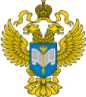 ТЕРРИТОРИАЛЬНЫЙ ОРГАН ФЕДЕРАЛЬНОЙ СЛУЖБЫ ГОСУДАРСТВЕННОЙ СТАТИСТИКИ ПО ВЛАДИМИРСКОЙ ОБЛАСТИ
Владимирская область
Владимирская область
Ивановская область
Ивановская область
Костромская область
Ярославская область

Поголовье скота и птицы в сельскохозяйственных организациях, тыс. голов    крупный рогатый скот121,449,549,537,737,7100,9          в т.ч. коровы 51,420,920,916,516,546,2    свиньи19,94,94,929,729,70,6    овцы и козы4,34,24,22,42,414,6    птица
3478,62751,12751,12876,82876,812973,2в  %  к  январю-сентябрю 2017г.    крупный рогатый  скот101,594,794,791,591,598,0            в т.ч. коровы102,394,594,594,594,599,4    свиньи37,091,191,197,297,238,6    овцы и козы139,0106,0106,094,394,3107,5    птица96,698,998,981,481,4114,2    мяса (в весе живого 
    скота), тыс. тонн37,020,59,460,3    молока, тыс. тонн279,194,562,3220,0    куриных яиц, млн. штук
416,0281,4473,11384,0в  %  к  январю-сентябрю 2017г.    мяса86,497,884,8106,1    молока103,897,399,6104,2    яиц
112,8104,480,2110,4Средний надой молока от одной коровы
    в килограммах
5416465239924619в  %  к  январю-сентябрю 2017г.103,2101,7103,0101,2Средняя яйценоскость одной курицы-несушки
    в  штуках 
235231232224в  %  к  январю-сентябрю 2017г.102,4102,297,598,7